ΔΗΜΟΤΙΚΟ ΣΧΟΛΕΙΟ ΑΝΑΦΩΤΙΔΑΣΓΡΗΓΟΡΗ ΑΥΞΕΝΤΙΟΥ 12, 7573ΤΗΛ.: 24811210, ΦΑΞ: 24811211Δεκέμβριος 2017ΕΠΙΚΟΙΝΩΝΙΑ ΣΧΟΛΕΙΟΥ – ΟΙΚΟΓΕΝΕΙΑΣ (3ο)Αγαπητοί γονείς, Επικοινωνούμε και πάλι μαζί σας για να σας ενημερώσουμε για θέματα που σας αφορούν:A.Χριστουγεννιάτικο πανηγυράκι-Κυριακή, 3Δεκεμβρίου, 10:30 π.μ.-12:30μ.μ.:Το πρωινό της Κυριακής, στις 3 του Δεκέμβρη 2017, θα γίνει ένα χριστουγεννιάτικο πανηγυράκι στο σχολείο σε συνεργασία με τον Σύνδεσμο Γονέων. Θα περιλαμβάνει    καλλιτεχνικό πρόγραμμα από τους μαθητές, χριστουγεννιάτικες κατασκευές για τα παιδιά, καθώς και περίπτερα του Συνδέσμου Γονέων με  ζεστά ροφήματα, γλυκά, φρέσκους χυμούς , χοτ ντοκ, λουλούδια κ.α.Η εκδήλωση θα πραγματοποιηθεί μέσα στο πνεύμα των Χριστουγέννων, της αγάπης και της χαράς. Ευελπιστούμε στη θετική ανταπόκρισή σας, αφού η συνεργασία  θα μεγιστοποιήσει την ποιότητα και την επιτυχία της εκδήλωσης και θα δώσει μεγάλη χαρά σε μικρούς και μεγάλους. Ακόμη θα ενισχύσει το ταμείο του Συνδέσμου Γονέων με σκοπό την αγορά διαδραστικών πινάκων για τις τάξεις Α΄και Στ΄.-Παρακαλούμε, αν σας είναι εύκολο, να στείλετε στο σχολείο παλιά χριστουγεννιάτικα στολίδια, κορδέλες, χάντρες ή και άλλα υλικά που δε χρειάζεστε, για να αξιοποιηθούν στο στολισμό του χώρου και στις χειροτεχνίες.Β.Εκπαιδευτική επίσκεψη – Τετάρτη, 20 Δεκεμβρίου:- Τα παιδιά θα επισκεφθούν,στην Κρατική Έκθεση στη Λευκωσία,τη διαδραστικήέκθεση για το περιβάλλον "Ο Πλανήτης σε χρειάζεται". Τα παιδιά θα έχουν μαζί τους σε μικρή τσάντα φαγητό και νερό και θα φορούν άνετα εξωσχολικά ρούχα και παπούτσια. Υπάρχει περίπτερο στο χώρο  για όσα παιδιά θέλουν να ψωνίσουν.Το αγώγιο του λεωφορείο επιχορηγείται από τον Σύνδεσμο Γονέων. Η είσοδος στην έκθεση κοστίζει €5. Παρακαλούμε να παραδοθούν τα χρήματα στους δασκάλους τη Δευτέρα 18/12/17  ή την Τρίτη 19/12/17.Γ. Εκκλησιασμός- Πέμπτη, 21/12/17:Την Πέμπτη, 21 Δεκεμβρίου 2017  θα πραγματοποιηθεί κοινός εκκλησιασμός στον Ιερό Ναό Αγίου Δημητρίου.  Όσοι επιθυμείτε, παρακαλείστε να προετοιμάσετε τα παιδιά σας κατάλληλα, για να κοινωνήσουν.Δ. Διακοπές Χριστουγέννων:Οι διακοπές των Χριστουγέννων θα αρχίσουν για τα παιδιά τη Δευτέρα, 25Δεκεμβρίου 2017. Το σχολείο θα ανοίξει και πάλι με τη νέα χρονιά, τη Δευτέρα, 8 Ιανουαρίου 2018.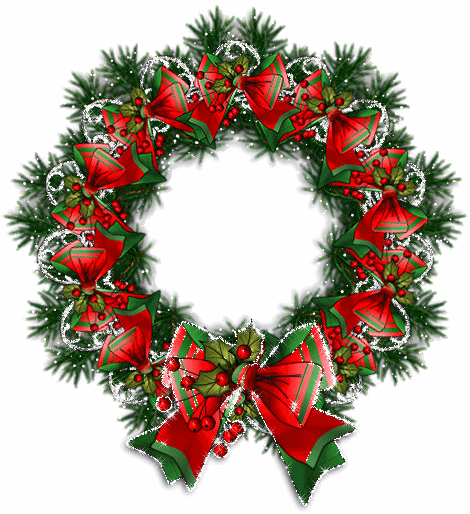 Σας ευχόμαστε καλές γιορτές και κάθε καλό για τη νέα χρονιά 2018!